Тема: «Экспериментируем с красками»Задачи: - Познакомить детей с цветовым спектром; умение сопоставлять, сравнивать – делать выводы;- Формировать умение работать в подгруппе, объективно оценивать свою деятельность;- Закреплять умение рисовать одним цветом по другому, при этом смешивая их воедино, стремиться активно - смешивать цвета для получения другого; - уточнить и закрепить знания детей цветов спектра и умение их дифференцировать;Материал:  Гуашь, силуэт космонавта, пипетки, сливки, моющее средство, ватные палочки, кисти, спектр, волчки, палитры, цветной картон. Ход  деятельности:) – Ой ребята, куда это мы попали? Сколько всего – мне кажется мы находимся в лаборатории, а кто в лаборатории может находится? (лаборанты)– Необходимо назначить кого-то  главным лаборантом, как нам поступить? (дети обсуждают, плавно подвожу к тому чтоб назначили меня) – спасибо за доверие, на правах старшего лаборанта приглашаю вас в нашу с вами лабораторию. ( подходим к первому объекту) на полу лежат нарисованные мячи раскрашенные и неокрашенные. – Как вы думаете, кто здесь всё разбросал, наверно это сделали мыши. – Что же это? (мячи) -А  почему эти разноцветные, а другие нет. 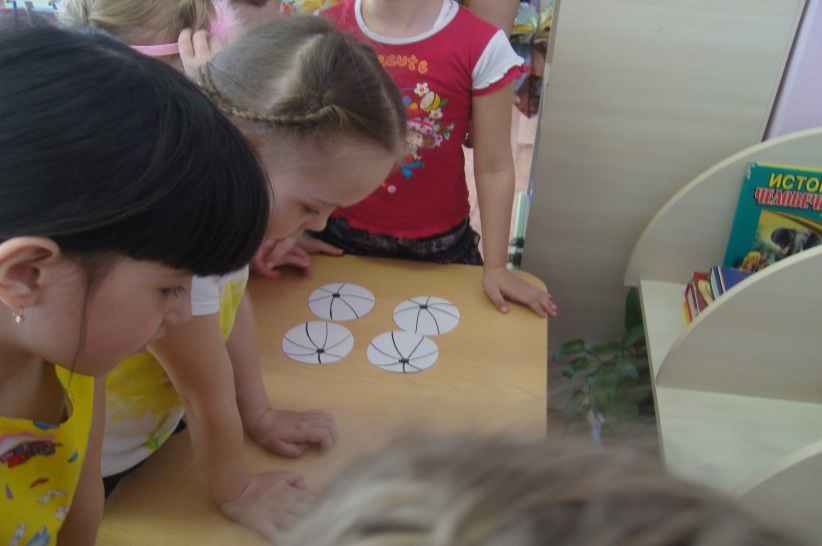 – А можно ли их разделить на две части? А какие? – вы как младшие лаборанты должны мне помочь (дети должны разделить на окрашенные и неокрашенные).(на втором столе лежат лепестки разных цветов необходимо сложить два цветка – один тёплые тона, второй холодные тона). - Посмотрите внимательно, как можно сложить в наших лабораторных условиях эти лепестки, собрав из них два цветка (дети обсуждают, собирают).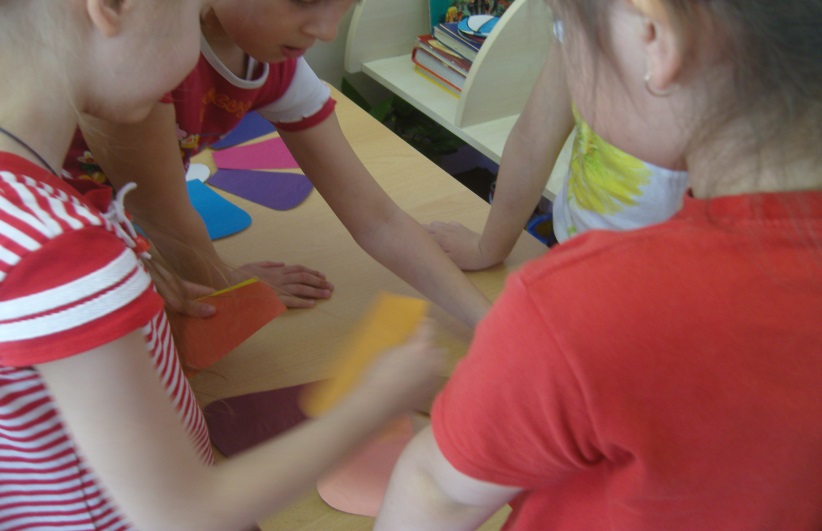 (Подходим к мольберту) – а вы знаете что здесь находится? – Да вы правы –это цвета, вы хорошие лаборанты – а знаете ли вы, когда они расположены  в кругу то это называется  цветовой спектр. -  А для чего он нужен? – Для того чтобы подобрать правильный цвет для смешивания и в оформлении интерьера, а посмотрите не радугу  и вспомните  какое стихотворение вы знаете, а правильно она называется -  мнемоническая фраза.Красный - Каждый,Оранжевый - Охотник, Жёлтый - Желает, Зелёный - Знать, Голубой - Где, Синий - Сидит,Фиолетовый - Фазан.  (складываем из цветовых палитр радугу).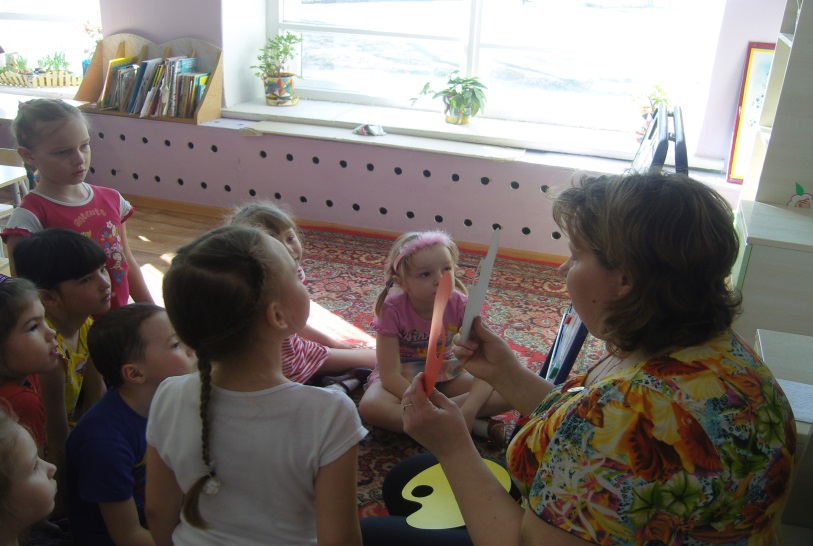 - А на этом столе можно  провести опыты,  занимайте свои места. Как можно получить зелёный цвет если у нас есть только синяя  и  жёлтая?  (за столами дети смешивают краску синею с  желтой) для получения зелёной. 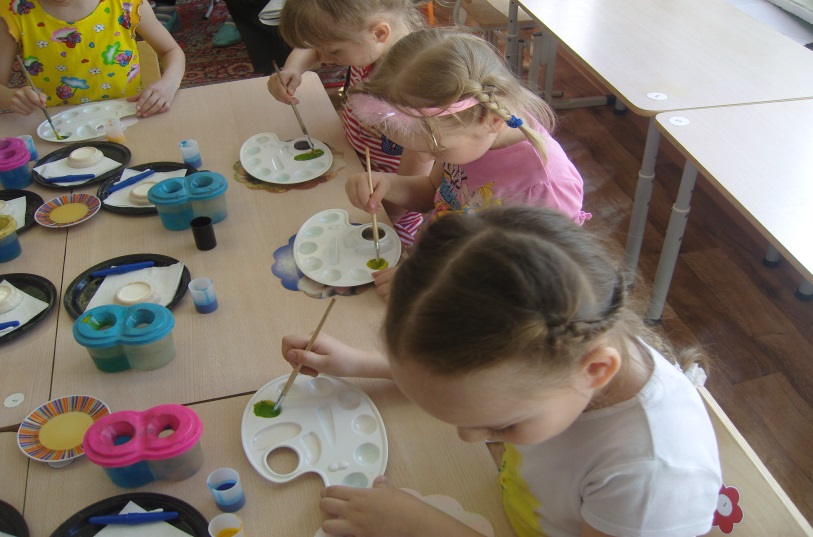 – Мы провели с вами сложный опыт, как настоящие лаборанты мы можем сделать вывод – если нет нужной краски, то её можно получить путём смешивания других.- А в следующем опыте мы с вами используем сливки.  Необходимо налить сливки в розетку и по капельке синей краски и желтой капнуть в молоко – пипеткой.  Следующим мы берём ватную палочку и окунаем в жидкое мыло и опускаем в центр розетки с молоком -  наблюдаем за движением. 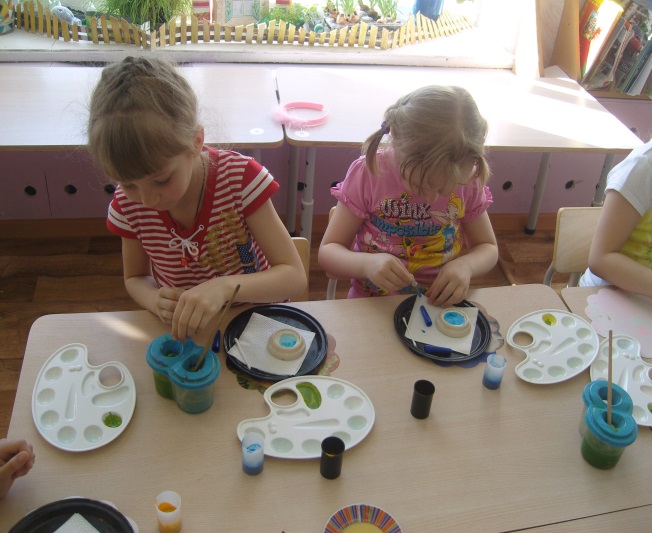 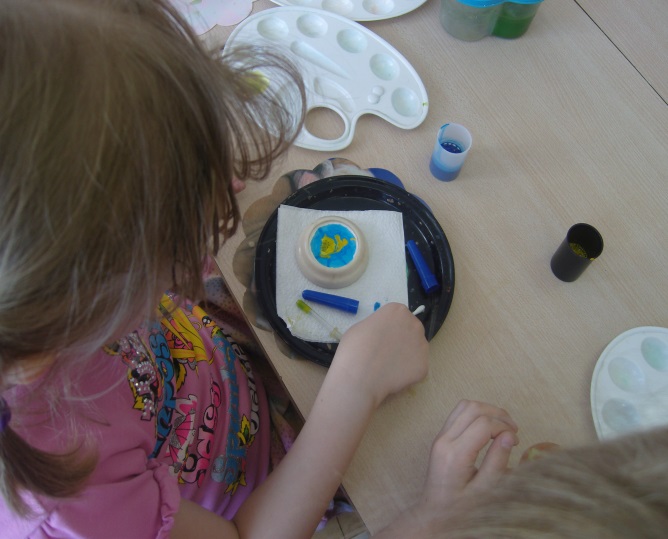 Краска смешивается и получается зелёная – делаем вывод – что в молоке краска двигается и смешивается.- а теперь время поиграть – отдохнуть. - Открывайте-ка вот эту коробку, что вы увидели? (маленькие юлы).- Попробуйте их покрутить, что происходит? (дети объясняют, что при кручении получается зелёный цвет, так как юла раскрашена желтыми и синими полосками, при вращении получается зелёный). 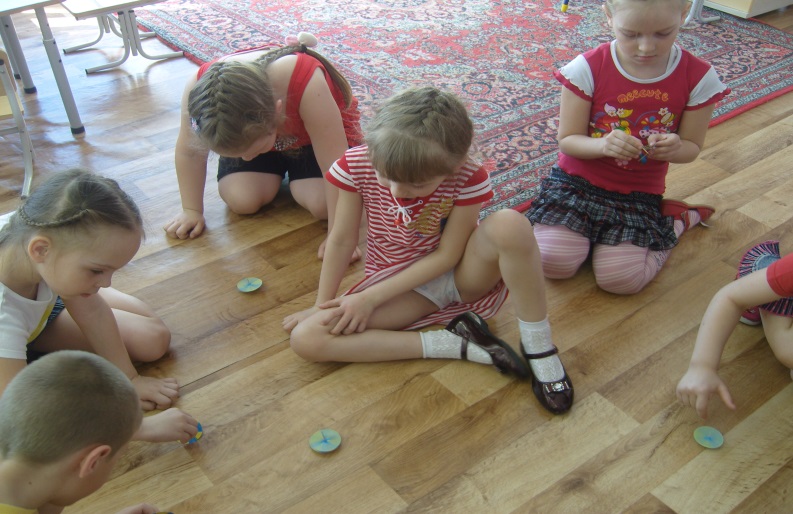 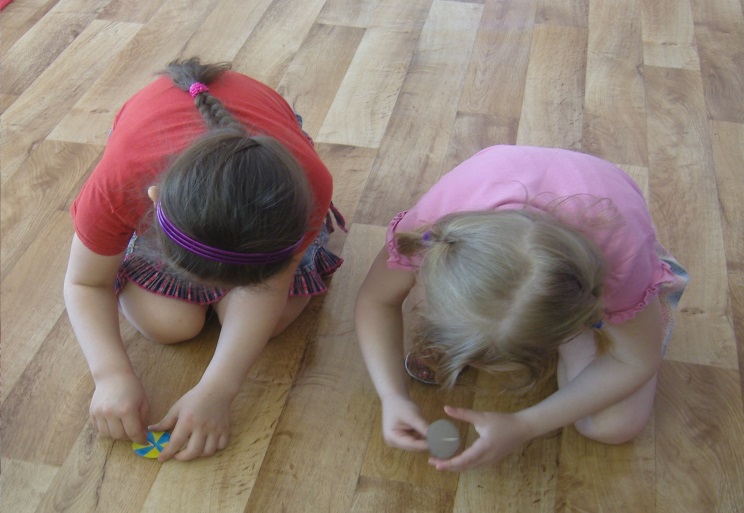 Дети играют минутки 3, вовремя игры нам приносят письмо.- Кто же может прочитать нам письмо? Дети просят меня как старшего лаборанта  (в письме просьба от инопланетян, сделать их зелёными, так как у них закончилась краска).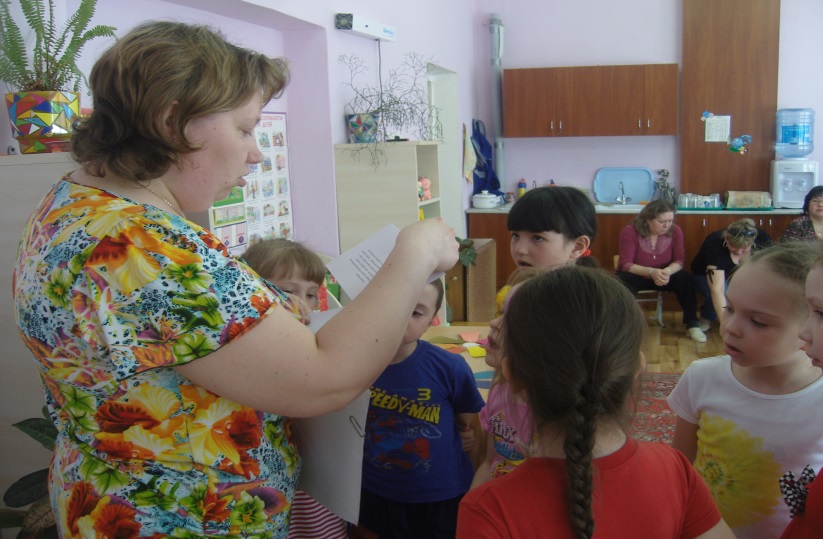  – Как мы им поможем?  (смешаем краску и покрасим).- Прошу за столы мои младшие лаборанты, за работу.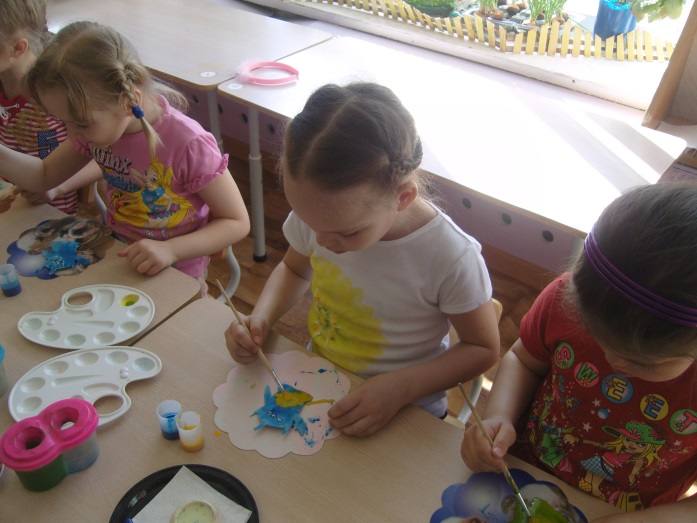 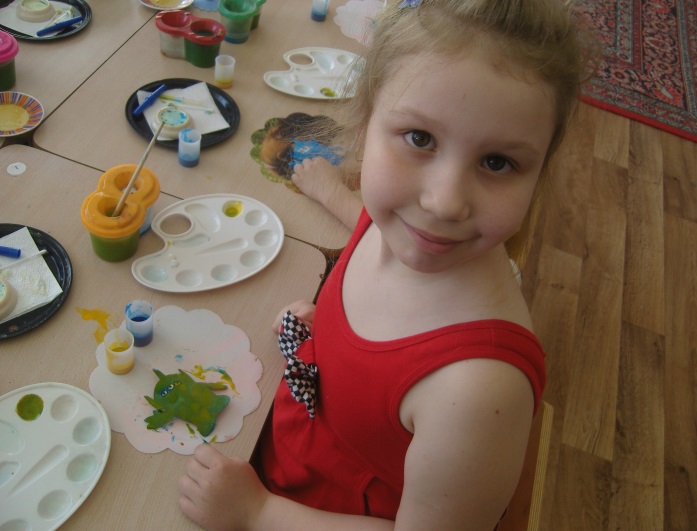 - Сначала наносим синюю краску затем желтую, необходимо наносить очень быстро, чтоб успеть смешать. 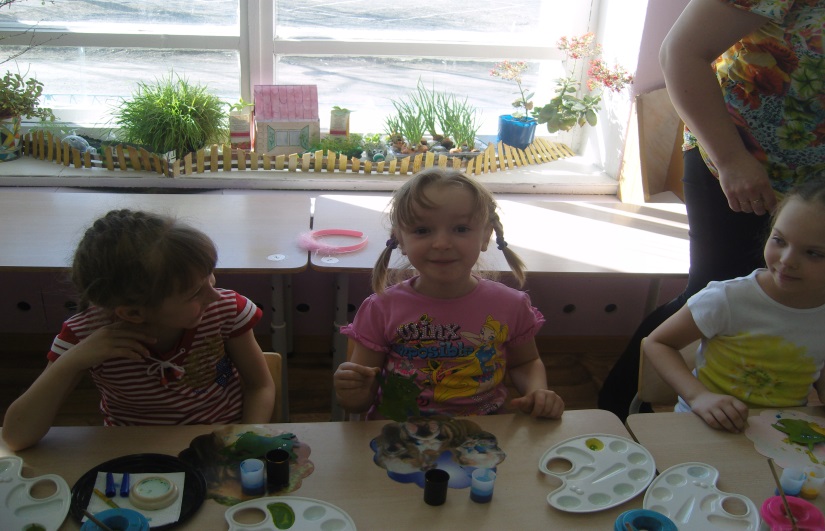 Вот что у нас получалось.  Когда инопланетяне высохли,  мы их отправили на свою планету в космос.